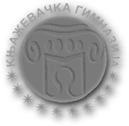 Пријемни испит за упис у одељење ученика посебно надарене у области рачунарства и информатике1Пријемни испит ће бити одржан у недељу, 3. јуна 2018. године:На испит дођите 30 минута  раније!Испити су писмени и трају по 2 (два) сата ефективно.Ученик на испит треба да понесе:ђачку књижицу (у којој се налази фотографија и која је оверена од стране основне школе) иприбор за писање (графитна оловка, гумица и хемијска оловка која пише плавом бојом).Може да понесе флаширану воду или сок.Није дозвољено уношење мобилних телефона, калкулатора и сличних помагала.Материјал потребан за полагање пријемног испита добићете од дежурног наставника.Сва упутства око попуњавања личних података на пријемном испиту објасниће дежурни наставник.Пре почетка испита дежурни наставник ће проверити идентитет ученика као и податке које је ученик уписао на образац за одговоре.Ученик решава задатаке на папирима које добије од дежурног наставника. На основу добијеног решења и понуђених одговора, ученик заокружује један одговор хемијском оловком у обрасцу за одговоре под бројем који одговара броју тог задатка.Обрасце за одговоре попуњавајте врло пажљиво. На обрасцу за одговоре НИЈЕ дозвољено било какво брисање или исправљање већ заокружених одговора.Од тренутка поделе задатака није дозвољен било какав разговор између ученика.Сва неопходна објашњења биће саопштавана благовремено.Када ученик сматра да је завршио са испитом, позива дежурног наставника дизањем руке.Обавештења о почетку испита, протеклом времену, времену када може да се отпочне са напуштањем испита и времену када више не може да се напушта сала, саопштаваће се благовремено.Непоштовање неког од наведених правила повлачи за собом дисквалификацију ученика.Драги ученици,Желимо вам много успеха на пријемном испиту!Математика10:00-12:00Зајечарској гимназији